INSTRUMEN KEMAMPUAN MEMBACA PERMULAANSIKLUS I PERTEMUAN INama:Klp	:Bacalah Kata Dibawah ini dengan benar!Sinjai,       Januari 2015ObserverGisrawati YacubINSTRUMEN KEMAMPUAN MEMBACA PERMULAANSIKLUS I PERTEMUAN IINama:Klp	:Bacalah Kata Dibawah ini dengan benar!Sinjai,       Januari 2015ObserverGisrawati YacubINSTRUMEN KEMAMPUAN MEMBACA PERMULAANSIKLUS II PERTEMUAN INama:Klp	:Bacalah Kata Dibawah ini dengan benar!Sinjai,       Januari 2015ObserverGisrawati YacubINSTRUMEN KEMAMPUAN MEMBACA PERMULAANSIKLUS II PERTEMUAN IINama:Klp	:Bacalah Kata Dibawah ini dengan benar!Sinjai,       Januari 2015ObserverGisrawati Yacub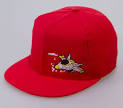 Topi 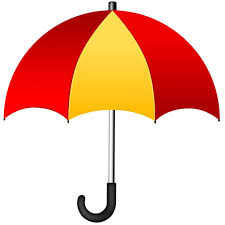 Payung 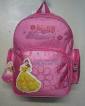 Rangsel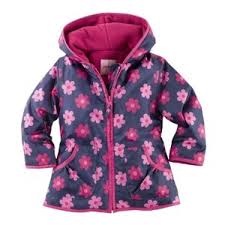 Jaket 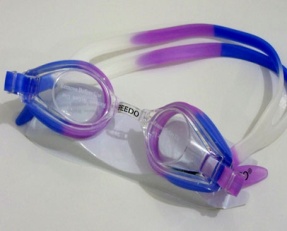 Kacamata  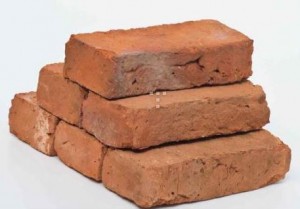 Batu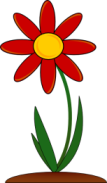 Bunga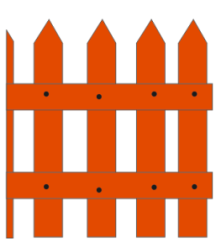 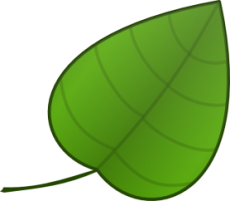 DaunPagar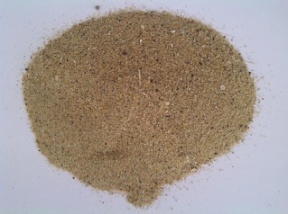 Pasir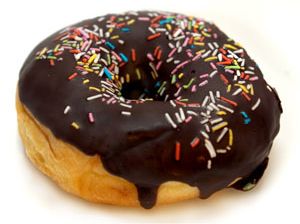 Kue Donat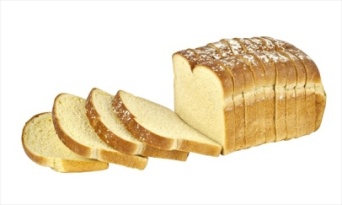 Roti Tawar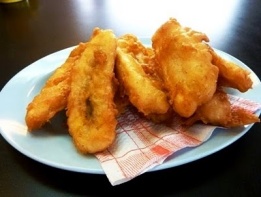 Pisang Goreng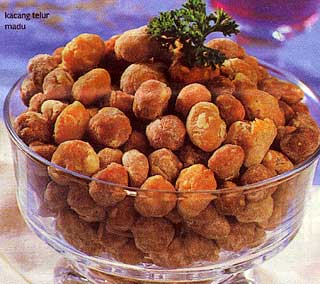 Kacang Telur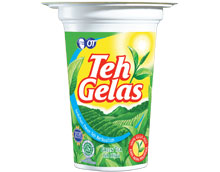 Teh Gelas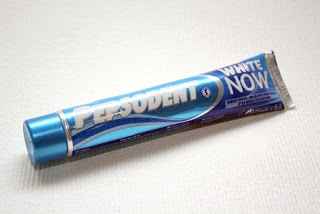 Pasta Gigi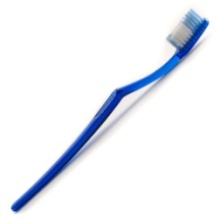 Sikat Gigi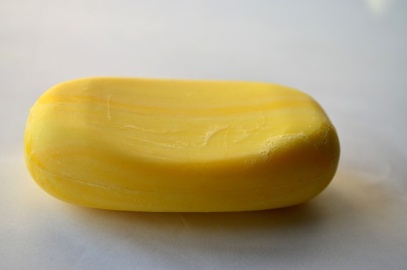 Sabun Mandi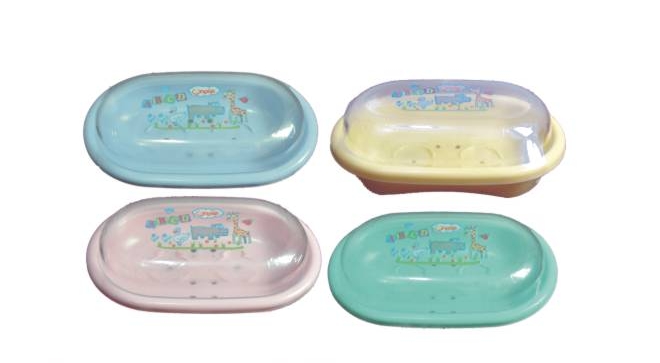 Tempat Sabun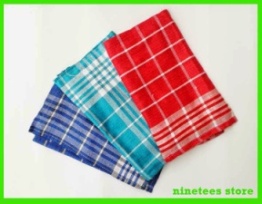 Lap Tangan